EDENTON-CHOWAN SCHOOLSBOARD OF EDUCATIONPost Office Box 206, Edenton, NC 27932Telephone: (252) 482-4436  Fax: (252)482-7309http://ecps.k12.nc.us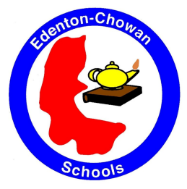  Edenton-Chowan Board of Education Resolution Designating the Month of October as North Carolina Whole Child Month WHEREAS, the observance of North Carolina Whole Child Month in October of each year provides a fitting opportunity to reflect on how to best address the needs of our children; andWHEREAS, recognizing that true student success entails more than just academic achievement, the nonprofit professional organization ASCD (Association for Supervision and Curriculum Development) launched the Whole Child Initiative in 2007; this comprehensive approach to education seeks to adequately prepare today’s young North Carolinians for the demands of college, career, and good citizenship; andWHEREAS, the initiative highlights five key elements that children need to become happy, productive members of society; that they are healthy, safe, engaged, supported, and challenged; andWHEREAS the first element is that a child enters school healthy and learns about and practices a healthy lifestyle; andWHEREAS, the second element is that each student learns in an environment that is physically and emotionally safe for students and adults; andWHEREAS, the third element is that each student is actively engaged in learning and is connected to the school and broader community; andWHEREAS, the fourth element is that each student has access to personalized learning and is supported by qualified and caring adults; andWHEREAS, the fifth element is that each student is challenged academically and prepared for success in college or future study and for employment; andWHEREAS, the continued prosperity and vitality of our state depends on our children’s achieving their full potential, which in turn requires educational policies that ensure young North Carolinians be successful; NOW, THEREFORE BE IT RESOLVED, that this Board recognize October as North Carolina Whole Child Month and encourage parents, educators, and community members to support a whole-child approach to education.Adopted this 5th day of June 2018_______________________________			________________________________Chairman							Secretary